ШУÖМПОСТАНОВЛЕНИЕ13.03.2023                                                                                                        № 329с.Корткерос, Корткеросский район,Республика КомиО внесении изменений в постановление администрации муниципального района «Корткеросский» от 18.05.2021 № 750 «Об утверждении Порядка представления гражданами, претендующими на замещение должностей муниципальной службы в администрации муниципального образования муниципального района «Корткеросский», и муниципальными служащими администрации муниципального образования муниципального района «Корткеросский» сведений о своих доходах, об имуществе и обязательствах имущественного характера и о доходах, об имуществе и обязательствах имущественного характера супруги (супруга) и несовершеннолетних детей и Порядка размещения сведений о доходах, об имуществе и обязательствах имущественного характера лиц, замещающих муниципальные должности, муниципальных служащих муниципального образования муниципального района «Корткеросский» и членов их семей на официальном сайте администрации муниципального района «Корткеросский» в информационно-телекоммуникационной сети «Интернет» и предоставления этих сведений средствам массовой информации для опубликования»Руководствуясь Федеральным законом от 06.02.2023 № 12-ФЗ «О внесении изменений в Федеральный закон «Об общих принципах организации публичной власти в субъектах Российской Федерации» и отдельные законодательные акты Российской Федерации», администрация муниципального района «Корткеросский» постановляет: 1. Внести в постановление  администрации муниципального района «Корткеросский» от 18.05.2021 № 750 «Об утверждении Порядка представления гражданами, претендующими на замещение должностей муниципальной службы в администрации муниципального образования муниципального района «Корткеросский», и муниципальными служащими администрации муниципального образования муниципального района «Корткеросский» сведений о своих доходах, об имуществе и обязательствах имущественного характера и о доходах, об имуществе и обязательствах имущественного характера супруги (супруга) и несовершеннолетних детей и Порядка размещения сведений о доходах, об имуществе и обязательствах имущественного характера лиц, замещающих муниципальные должности, муниципальных служащих муниципального образования муниципального района «Корткеросский» и членов их семей на официальном сайте администрации муниципального района «Корткеросский» в информационно-телекоммуникационной сети «Интернет» и предоставления этих сведений средствам массовой информации для опубликования» следующие изменения:1) в наименовании постановления слова «лиц, замещающих муниципальные должности» заменить словами «лица, замещающего должность Главы муниципального района «Корткеросский» - руководителя администрации»;2) в п.п. 2 п. 1 постановления  слова «лиц, замещающих муниципальные должности,» заменить словами «лица, замещающего»;3) в наименовании приложения 2 слова «лиц, замещающих муниципальные должности» заменить словами «лица, замещающего должность Главы муниципального района «Корткеросский» - руководителя администрации»;4) в п. 1 приложения 2 слова «лиц, замещающих муниципальные должности» заменить словами «лица, замещающего должность Главы муниципального района «Корткеросский» - руководителя администрации»;5) в абзаце 6 п. 2 приложения 2 после слов «замещающего муниципальную должность» дополнить словами «Главы муниципального района «Корткеросский»- руководителя администрации»;6) в п.п. 3 п. 3 приложения 2 после слов «замещающего муниципальную должность» дополнить словами «Главы муниципального района «Корткеросский»- руководителя администрации»;7) в п.п. 4 п. 3 приложения 2 после слов «замещающему муниципальную должность» дополнить словами «Главы муниципального района «Корткеросский»- руководителя администрации»;8) в абзаце 1 п. 5 приложения 2 слова «лиц, замещающих муниципальные должности» заменить словами «лица, замещающего должность Главы муниципального района «Корткеросский».2. Настоящее постановление вступает в силу со дня его официального опубликования.Глава муниципального района «Корткеросский» -руководитель администрации                                                              К.Сажин«Кöрткерöс» муниципальнöй районсаАдминистрация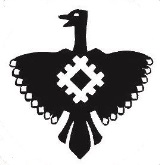 Администрациямуниципального района «Корткеросский»